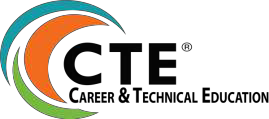 CERTIFICATE PROGRAMSA/C, Heating, & Refrig Tech Heat Pump Certificate (C35100HA)				Class Lab Clinic CreditFall Semester IAHR 	110	Intro to Refrigeration	2	6	0	5AHR 	111	HVACR Electricity	2	2	0	3AHR 	160	Refrigerant Certification	1	0	0	1		Semester Total				9AHR 	113	Comfort Colling	2	4	0	4AHR 	114	Heat Pump Technology	2	4	0	4		Semester Total				8Total Semester Credit Hours in Program				17A/C, Heating, & Refrig Tech Heat & Cooling Certificate (C35100HB)				Class Lab Clinic CreditFall Semester IAHR 	110	Intro to Refrigeration	2	6	0	5AHR	 111	HVACR Electricity	2	2	0	3		Semester Total				8Spring Semester IAHR 	112	Heating Technology	2	4	0	4AHR	213	HVAC/R Building Code	1	2	0	2		Semester Total				6Total Semester Credit Hours in Program				14Business Administration – Basic (C25120HA)				Class Lab Clinic CreditFall Semester IBUS 	110	Introduction to Business	3	0	0	3CIS	110	Introduction to Computers	2	2	0	3BUS	 137	Principles of Management	3	0	0	3		Semester Total				9Spring Semester IBUS	115	Business Law I	3	0	0	3MKT	120	Principles of Marketing	3	0	0	3		Semester Total				6Total Semester Credit Hours in Program				15Business Administration Foundations Certificate (C25120HF)				Class Lab Clinic CreditFall Semester IBUS 	110	Introduction to Business	3	0	0	3BUS	137	Principles of Management	3	0	0	3ECO 	251	Principles of Microeconomics	3	0	0	3		Semester Total				9Spring Semester IBUS 	115	Business Law I	3	0	0	3MKT 120	Principles of Marketing	3	0	0	3		Semester Total				6Total Semester Credit Hours in Program				15Business Administration Management Certificate (C25120HM)				Class Lab Clinic CreditFall Semester IBUS 	110	Introduction to Business	3	0	0	3ACC	120	Prin of Financial Accounting	3	2	0	4BUS	137	Principles of Management	3	0	0	3		Semester Total				10Spring Semester ICIS	110	Introduction to Computers	2	2	0	3BUS	230	Small Business Management	3	0	0	3		Semester Total				6Total Semester Credit Hours in Program				16Criminal Justice Technology Correction Specialist I (C55180H)				Class Lab Clinic CreditFall Semester ICJC	111	Intro to Criminal Justice	3	0	0	3CJC	221	Investigative Principles	3	2	0	4		Semester Total				7Spring Semester ICJC	121	Law Enforcement Operations	3	0	0	3CJC	141	Corrections	3	0	0	3		Semester Total				6Total Semester Credit Hours in Program				13Criminal Justice Technology Correction Specialist II (C55180HA)				Class Lab Clinic CreditFall Semester ICJC	111	Intro to Criminal Justice	3	0	0	3		Semester Total				7Spring Semester ICJC	141	Corrections	3	0	0	3CJC	213	Substance Abuse	3	0	0	3CJC	225	Crisis Intervention	3	0	0	3		Semester Total				6Total Semester Credit Hours in Program				13Criminal Justice Technology Public Safety (C55180PS)				Class Lab Clinic CreditFall Semester ICJC	111	Intro to Criminal Justice	3	0	0	3CJC	221	Investigative Principles	3	2	0	4		Semester Total				7Spring Semester ICJC	225	Crisis Intervention	3	0	0	3CJC	141	Corrections	3	0	0	3		Semester Total				6Total Semester Credit Hours in Program				13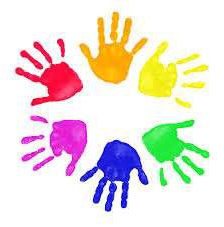 Early Childhood Education Administration Certificate (C55220HA)				Class Lab Clinic CreditFall Semester IEDU 119	Intro to Early Childhood Edu	4	0	0	4EDU 153	Health, Safety, and Nutrition	3	0	0	3EDU 261	Early Childhood Admin I	3	0	0	3		Semester Total				10Spring Semester IEDU 131	Child, Family, & Community	3	0	0	3EDU 262	Early Childhood Admin II	3	0	0	3		Semester Total				6Total Semester Credit Hours in Program				16Early Childhood Education Preschool Certificate (C55220HP)				Class Lab Clinic CreditFall Semester IEDU 119	Intro to Early Childhood Edu	4	0	0	4EDU 153	Health, Safety, & Nutrition	3	0	0	3		Semester Total				7Spring Semester IEDU 145	Child Development II	3	0	0	3EDU 146	Child Guidance	3	0	0	3EDU 131	Child, Family, & Community	3	0	0	3		Semester Total				9Total Semester Credit Hours in Program				16Emergency Medical Science (C45340H)				Class Lab Clinic CreditFall Semester IEMS	110   EMT	6	6	0	8MED	120   Survey of Med Term        	2    0    0	2CIS	110    Intro to Computers	2	2	0	3 Total Semester Credit Hours in Program				13Human Services Technology (C45380H)				Class Lab Clinic CreditFall Semester IHSE 210	Human Services Issues	2	0	0	2HSE	225	Crisis Intervention	3	0	0	3HSE	227	Children & Adol in Crisis	3	0	0	3		Semester Total				8Spring Semester I		HSE 	112	Group Process I	1	2	0	2HSE 	123	Interviewing Techniques	2	2	0	3HSE	125	Counseling	2	2	0	3		Semester Total				8Total Semester Credit Hours in Program				16Human Services Technology w/Mental Health Certificate (C4538CH)				Class Lab Clinic CreditFall Semester IHSE 210	Human Services Issues	2	0	0	2HSE	225	Crisis Intervention	3	0	0	3MHA	155	Psychological Assessment	3	0	0	3		Semester Total				8Spring Semester I		HSE 	112	Group Process I	1	2	0	2HSE 	123	Interviewing Techniques	2	2	0	3HSE	125	Counseling	2	2	0	3		Semester Total				8Total Semester Credit Hours in Program				16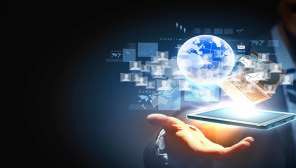 Industrial Systems Technology Certificate - (C50240H)				Class Lab Clinic CreditFall Semester IELC 	111	Intro to Electricity	2	2	0	3ELC 	113	Residential Wiring	2	6	0	4ELC 	118	National Electrical Code	1	2	0	2		Semester Total				9Spring Semester IISC 	112	Industrial Safety	2	0	0	2MNT 130	Control Systems	2	4	0	4		Semester Total				6Total Semester Credit Hours in Program				15Industrial Systems Technology: Electrical Certificate (C50240HA)				Class Lab Clinic CreditELC	118	National Electrical Code	1	2	0	2ISC	112	industrial Safety	2	0	0	2ELC	111	Intro to Electricity	2	2	0	3ELC	113	Residential Wiring 	2	6	0	4ELC	117	Motors and Controls	2	6	0	4Total Semester Credit Hours in Program				15Industrial Systems Technology: Electrician Certificate - (C50240HE)				Class Lab Clinic CreditELC	112	DC/AC Electricity	3	6	0	5ELC	117	Motors and Controls	2	6	0	4ELC	118	National Electrical Code	1	2	0	2ELC	120	 Intro to Wiring	3	2	0	3Total Semester Credit Hours in Program				14Industrial Systems Technology: Mechatronics Certificate - (C50240ME)				Class Lab Clinic CreditATR	112	Intro to Automation	2	3	0	3ELC	128	Intro to PLC	2	3	0	3HYD	110	Hydraulics/Pneumatics I	2	3	0	3ISC	112	Industrial Safety	2	0	0	2WLD	112	Basic Welding Processes	1	3	0	2Total Semester Credit Hours in Program				13Information Technology:  Digital Media Certificate (C25590AP)				Class Lab Clinic CreditFall Semester I	DME	 110	Intro to Digital Media	2	2	0	3CIS 	124	DTP Graphics and Software	2	2	0	3		Semester Total				6Spring Semester IDME	130	Digital Animation	2	2	0	3WEB 120	Intro to Internet Multimedia	2	2	0	3		Semester Total				6Total Semester Credit Hours in Program				12Information Technology: Web Design Certificate (C25590BP)				Class Lab Clinic CreditFall Semester I	CTI 	110	Web, Pgm, & DB Foundation	2	2	0	3		Semester Total				3Spring Semester IWEB 115	Web Markup & Scripting	2	2	0	3WEB 120	Intro to Internet Multimedia	2	2	0	3WEB 140	Web Development Tools	2	2	0	3		Semester Total				9Fall Semester II	WEB 210	Web Design	2	2	0	3		Semester Total				3Total Semester Credit Hours in Program				15Desktop Support Technician Certificate (C25590CP)				Class Lab Clinic CreditFall Semester I	CIS 	110	Introduction to Computers	2	2	0	3CTI 	110	Web, Pgm, & DB Foundation	2	2	0	3CTI 	120	Network & Sec Foundation	2	2	0	3		Semester Total				9Spring Semester ICTS 	120	Hardware/Software Support	2	3	0	3NOS	 130	Windows Single User	2	2	0	3		Semester Total				6Fall Semester II	CTS 	220	Adv Hardware/Software Supp	2	3	0	3		Semester Total				3Total Semester Credit Hours in Program				18Information Technology Certificate (C25590DP)				Class Lab Clinic CreditFall Semester I	CIS 	110	Introduction to Computers	2	2	0	3CTI 	110	Web, Pgm, & DB Foundation	2	2	0	3CTI 	120	Network & Sec Foundation	2	2	0	3		Semester Total				9Spring Semester ICIS 	115	Intro to Prog & Logic	2	3	0	3CTS 	120	Hardware/Software Support	2	3	0	3CTI 	141	Cloud and Storage Concepts	1	4	0	3		Semester Total				9Total Semester Credit Hours in Program				18Mechatronics Engineering Certificate (C40350HA)				Class Lab Clinic CreditFall Semester I	ATR 112	Intro to Automation	2	3	0	3ELC 	128	Intro to PLC	2	3	0	3HYD	110	Hydraulics/Pneumatics I	2	3	0	3MEC 130	Mechanisms	2	2	0	3Total Semester Credit Hours in Program				12Medical Office Administration Receptionist Certificate (C25310H)				Class Lab Clinic CreditFall Semester I	CIS 	110	Introduction to Computers	2	2	0	3OST 	131	Keyboarding	2	0	0	2OST 	149	Medical Legal Issues	3	0	0	3		Semester Total				8Spring Semester I	MED 121	Medical Terminology I	3	0	0	3MED 122	Medical Terminology II	3	0	0	3OST 	136	Word Processing	3	0	0	3			Semester Total				9Total Semester Credit Hours in Program				17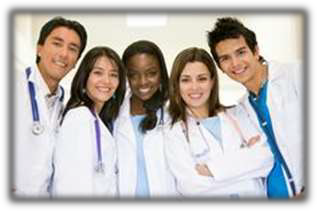 Nurse Aide Certificate (C45840H)				Class Lab Clinic CreditNAS	101	Nursing Assistant I				3NAS	102	Nursing Assistant II				3NAS	103	Home Health Care				2Total Semester Credit Hours in Program				8Office Administration Certificate (C25370H) 				Class Lab Clinic CreditFall Semester I	CIS 	110	Introduction to Computers	2	2	0	3OST 	131	Keyboarding	2	0	0	2OST	184	Records Management	2	2	0	3		Semester Total				8Spring Semester I	OST 164	Office Editing	3	0	0	3OST 	136	Word Processing	3	0	0	3			Semester Total				6Total Semester Credit Hours in Program				14Welding Plate Certificate (C50420H)				Class Lab Clinic CreditWLD 110	Cutting Processes	1	3	0	2WLD	115	SMAW (Stick) Plate	2	9	0	5WLD 121	GMAW/FCAW Plate	2	6	0	4WLD 141	Symbols and Specifications	2	2	0	3Total Semester Credit Hours in Program				14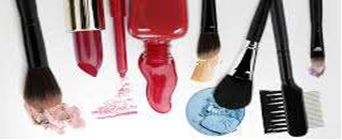 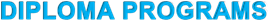 Cosmetology Diploma (D55140H)				Class Lab Clinic CreditFall Semester ICOS  111	Cosmetology Concepts I	4	0	0	4COS  112	Salon I	0	24	0	8		Semester Total				12Spring Semester ICOS  113	Cosmetology Concepts II	4	0	0	4COS  114	Salon II	0	24	0	8		Semester Total				 12Fall Semester II	ACA  111	College Student Success	1	0	0	1COS  115	Cosmetology Concepts III	4	0	0	4COS  116	Salon III	0	12	0	4PSY   101	Applied Psychology	3	0	0	3		Semester Total				 12Spring Semester IICOS  117	Cosmetology Concepts IV	2	0	0	2COS  118	Salon IV	0	21	0	7ENG 102	Applied Comm II	3	0	0	3		Semester Total				 12Total Semester Credit Hours in Program				48Criminal Justice Diploma (D55180H)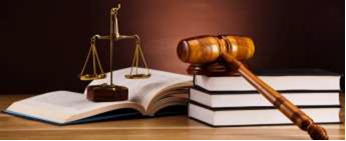 				Class Lab Clinic CreditFall Semester ICIS	110	Introduction to Computers	2	2	0	3CJC	111	Intro to Criminal Justice	3	0	0	3CJC	221	Investigative Principles	3	2	0	4ENG	111	Writing and Inquiry	3	0	0	3PSY	150	General Psychology	3	0	0	3		Semester Total				16Spring Semester ICJC	121	Law Enforcement Operations	3	0	0	3CJC	131	Criminal Law	3	0	0	3CJC	141	Corrections	3	0	0	3CJC	213	Substance Abuse	3	0	0	3ENG	112	Writing/Research in the Disc	3	0	0	3		Semester Total				15Fall Semester IICJC	112	Criminology	3	0	0	3CJC	212	Ethics & Community Relations	3	0	0	3CJC	225	Crisis Intervention	3	0	0	3CJC	241	Community-Based Corrections	3	0	0	3		Semester Total				12Total Semester Credit Hours in Program				43Early Childhood Education Diploma (D55220H)				Class Lab Clinic CreditFall Semester ICOM 231	Public Speaking	3	0	0	3EDU 119	Intro to Early Child Education	4	0	0	4EDU 151	Creative Activities	3	0	0	3EDU 153	Health, Safety & Nutrition	3	0	0	3EDU 221	Children with Exceptional	3	0	0	3HEA 110	Personal Health/Wellness	3	0	0	3SPA  111	Elementary Spanish I	3	0	0	3		Semester Total				22Spring Semester IEDU 131	Child, Family, & Community	3	0	0	3EDU 146	Child Guidance	3	0	0	3EDU 144	Child Development I	3	0	0	3EDU 145	Child Development II	3	0	0	3ENG 111	Writing & Inquiry	3	0	0	3SPA  112	Elementary Spanish II	3	0	0	3		Semester Total				18Total Semester Credit Hours in Program				40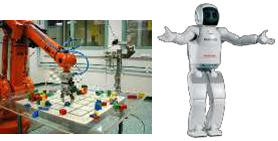 Industrial Systems Technology Diploma (D50240H)				Class Lab Clinic CreditFall Semester IACA	122	College Transfer Success	0	2	0	1ATR	211	Robot Programming	2	3	0	3BPR	111	Blueprint Reading	1	2	0	2ELC	112	DC/AC Electricity	3	6	0	5ELC	118	National Electrical Code	1	2	0	2ELC	128	Intro to PLC	2	3	0	3HYD 110	Hydraulics/Pneumatics I	2	3	0	3MNT 110	Intro to Maint Procedures	1	3	0	2WLD 112	Basic Welding Processes	1	3	0	2		Semester Total				23Spring Semester ICIS	110	Intro to Computers	2	2	0	3COM 231	Public Speaking	3	0	0	3ISC	112	Industrial Safety	2	0	0	2MAT 121	Algebra/Trigonometry	2	2	0	3MNT 130	Control Systems	2	4	0	4MNT	160	Industrial Fabrication	1	3	0	2Physical Education Requirement*1		Semester Total				17Total Semester Credit Hours in Program				40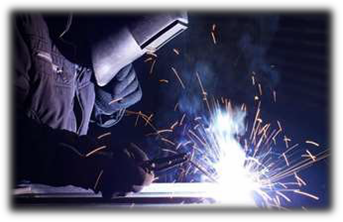 Welding Technology Diploma - D50420H				Class Lab Clinic CreditFall Semester IACA  122	College Transfer Success	0	2	0	1WLD 110	Cutting Processes	1	3	0	2WLD 115	SMAW (Stick) Plate	2	9	0	5WLD 121	GMAW (MIG) FCAW/Plate	2	6	0	4WLD 141	Symbols and Specifications	2	2	0	3		Semester Total				15Spring Semester IWLD 116	SMAW (Stick) Plate/Pipe	1	9	0	4WLD 117	Industrial SMAW	1	4	0	3WLD 131	GTAW (TIG) Plate	2	6	0	4ENG 102	Applied Communications II	3	0	0	3		Semester Total				14Fall Semester IIWLD 132	GTAW (TIG) Plate/Pipe	1	6	0	3MAT 110	Mathematical Measurements	2	2	0	3Physical Education Requirement*1			Semester Total				7Total Semester Credit Hours in Program				36